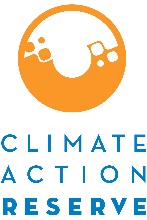 关于参与中国己二酸生产协议制定流程的邀请函2023年1月30日气候行动储备组织正在制定一项协议，旨在说明、报告和核实中国己二酸生产设施通过安装和使用一氧化二氮（N2O）排放控制技术实现的温室气体减排量。《中国己二酸生产协议》包含有关己二酸生产设施一氧化二氮减排量量化、监测、报告和核实的标准化方法。储备组织将通过由利益相关方推动的透明流程制定该项目协议。我们诚挚地邀请您参与这一流程，您的参与对本项目至关重要。我们邀请您参与这一流程，请您填写本文附带的表格，表明您的关注点和专业知识，以便加入协议工作组。参加该工作组的人员需要投入大量时间，而且需要深入了解温室气体核算技术，且/或全面了解己二酸生产行业。对于协议早期版本和内容的制定、置评和测试，工作组成员需要在接下来的几个月里完成一些协助工作，此外，还需要对工作组的协议草案和发布的协议草案提交书面意见。由于这项工作具有一定的技术性，而且我们希望各利益相关方达成共识，所以协议工作组的规模必须受到限制。我们将努力确保该工作组能够均衡的反映各利益相关方的诉求，包括工业界、政府、项目开发商、学术界、核查机构和环保倡导组织。表格填写完毕后，请发送电子邮件至rmooney@climateactionreserve.org，我们将认真阅读您的信息。如果您未入选工作组，也能够以“观察员”的身份参与这一流程，以列席方式参加工作组会议，可在2023年春季协议征求公众意见时提交书面意见，并参与我们在公众意见征集期间举办的公开网络研讨会。感谢您的关注。如果您有任何疑问，请随时联系Rachel Mooney（rmooney@climateactionreserve.org）。己二酸生产协议利益相关方关注点声明表格名称：		     				职位： 	     		组织： 	     	邮箱： 	     		联系电话： 	     	地址：		     惯用语言：	     2023年3月至2023年6月，您每周能够确保花费多少个小时参与这个流程？     小时/周您所属的组织以什么样的方式参与己二酸生产行业？您能够为工作组的相关流程提供什么技术技能/经验？对于己二酸生产领域，您能够为工作组的相关流程提供哪些监管和政策经验？请简要说明您选择加入中国己二酸生产协议工作组的原因。请说明您加入工作组的原因，以及您对于该流程的预期贡献。包括相关的经验和专业知识。专业领域（请选择所有适用的选项）：温室气体核算   		己二酸生产行业 		减排技术			其他（请具体说明）	:	当前所属领域：项目倡议人/开发商     		核查员                                    碳中介                            	行业顾问                             	政府                                	行业                                   	非政府组织			环保团体                  		学术界				其他（请具体说明）			